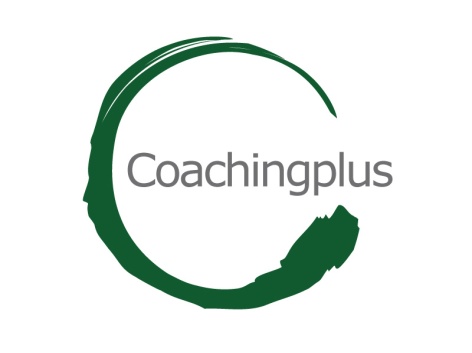 Pomáhajúci vzťah,  prenos a protiprenos v supervíziiDvojdňový workshop „Pomáhajúci vzťah – prenos a protiprenos“ ponúkne priestor pre diskusiu, nácvik zručností a prácu s kontextom v situáciách, keď klient viac či menej chce spolupracovať s dôrazom na to, čo sa vo vzťahu deje.Pre koho je workshop určený?Workshop je určený pre všetkých, ktorí sa vo svojej práci stretávajú s rozličnými klientmi, ktorí sú viac i menej motivovaní, prípadne klientmi v odpore. Workshop môže byť užitočný pre rôzne pomáhajúce profesie – psychológovia, sociálni pracovníci, manažéri, pedagógovia, vychovávatelia, pracovníci v zdravotníctve a pod., ako aj supervízorov v týchto oblastiach. Cieľová skupina však nie je obmedzená profesiou.Workshop je akreditovaný u Slovenskej komory psychológov! Aké sú zámery a ciele workshopu?Zameriame sa na základy pôvodného prístupu k psychoterapii, ktorý sa dnes označuje ako psychodynamický a ktorý sa vyvinul z učenia praotca psychoterapie (Freud). Zámerom workshopu je predstaviť a precvičiť základné zručnosti vedenia rozhovoru v situáciách pomáhajúceho vzťahu s dôrazom na prenos a protiprenos.Ciele:Na konci workshopu by mali účastníci:poznať možnosti a limity práce s prenosom a protiprenosomvedieť v rozhovore s klientom rozpoznať prejavy prenosu a nájsť spôsoby, ako s ním zaobchádzaťvedieť v rozhovore s klientom rozpoznať u seba prejavy protiprenosu a nájsť spôsoby, ako s ním zaobchádzať „Aby ste mohli robiť veci inak, musíte ich inak vidieť.“ (Paul Allaire)Lektori workshopuMgr. Vladimír HambálekPsychoterapeut (Slovenská psychoterapeutická spoločnosť, Slovenská spoločnosť pre KPT), kouč (Slovenská asociácia koučov), supervízor (Asociácia supervízorov a sociálnych poradcov, Asociácia manželských a rodinných poradcov), tréner manažérskych zručností. Viac info na www.coachingplus.orgPhDr. Ivan ValkovičPsychoterapeut (Slovenská psychoterapeutická spoločnosť), kouč (Slovenská asociácia koučov), supervízor  a garant supervízneho výcviku (Asociácia manželských a rodinných poradcov), tréner manažérskych zručností, dlhoročný facilitátor psychoterapeutických výcvikov v PCA. Viac info na www.coachingplus.orgOrganizačné informácieTermín konania: 9. – 10. február 2017Miesto a začiatok workshopuWorkshop sa začínavo štvrtok  od 9:30 – 10:00 prezentáciavo štvrtok pracujeme od 10:00 do 18:00v piatok pokračujeme od 8:30 do 15:30Miesto konania: Coachingplus, Štúrova 3,  811 02 BratislavaCena workshopu: 84,- Eur (74,- Eur pre účastníkov niektorého z našich predošlých workshopov)Kontakt:Prihlasky na: mihalkova@coachingplus.orgInfo: PhDr. Ivan Valkovič, 0903722874, valkovic@coachingplus.orgMgr. Vladimír Hambálek, 0905323201, vladimir@coachingplus.orgSpôsob prihlásenia:Zaslanie vyplnenej návratky na adresu:  mihalkova@coachingplus.orgPočet prihlásených je obmedzený. O poradí prihlásených rozhodne včasné uhradenie platbyZáväzná prihláška na workshop Podmienkou zaradenia na workshop je zaslanie návratky a zaplatenie poplatku. Do účelu platby uveďte svoje meno a skratku názvu workshopu, na ktorý sa hlásite, teda PNKKO. Ako variabilný symbol platby je potrebné uviesť spätne číslice dátumu narodenia, aby bolo možné platbu jednoznačne identifikovať (napríklad 801224 pri dátume narodenia 24. 12. 1980). Preferovaný spôsob úhrady je bezhotovostný styk na č. ú. Coachingplus  2360607454 vo VÚB banke, kód banky 0200 podľa konkrétnych požiadaviek na platbu. Je potrebné uvádzať Váš variabilný symbol a účel platby, aby ju bolo možné identifikovať. Cena workshopu je 84,- Eur, prípadne 74,- Eur pre účastníkov niektorého z našich predošlých workshopov. Termín platby je najneskôr 7 dní pred začiatkom workshopu. Pri platbách v hotovosti priamo pri prezentácii sa zvyšuje cena lektorného jednotne o 7,-Eur! Platbu v hotovosti musíte ohlásiť vopred a náležite zdôvodniť. Pre organizačné aktivity Coachingplus platí storno poplatok viac než 10 dní pred termínom akcie vo výške 10%, v termíne kratšom ako 10 dní 25%. Vyplnenú návratku budeme považovať za záväznú prihlášku na workshop – pošlite nám ju e-mailom na adresu mihalkova@coachingplus.org prípadne poštou na adresu:CoachingplusŠtúrova 381102 BratislavaMail: mihalkova@coachingplus.orgNávratka – záväzne sa prihlasujem na workshop: Pomáhajúci vzťah, prenos a protiprenos								9. – 10. februára 2017Titul, meno a priezvisko:Profesia:Pracovisko:Dátum narodenia:Poštová adresa: Telefónne číslo:Email:Dotazník očakávaní od workshopuĎakujeme za Váš záujem zúčastniť sa nášho workshopu. Pri jeho príprave by sme radi zohľadnili aj Vaše očakávania a potreby, preto by sme sa na Vás radi obrátili s krátkym dotazníkom. Ak Vás napadnú odpovede na niektoré z otázok, prosím napíšte nám ich a pošlite spolu s návratkou na našu (naše) adresy. Ďakujeme. S akými očakávaniami idete na workshop?Aké boli dôvody, prečo ste si workshop vybrali?Čo očakávate od lektorov a naopak čomu by sa mali lektori vyhýbať?Aké je vaše vzdelanie? Aké výcviky, alebo tréningy ste absolvovali, prípadne vás oslovili? Iné pripomienky...S pozdravom Vlado Hambálek, Ivan Valkovič